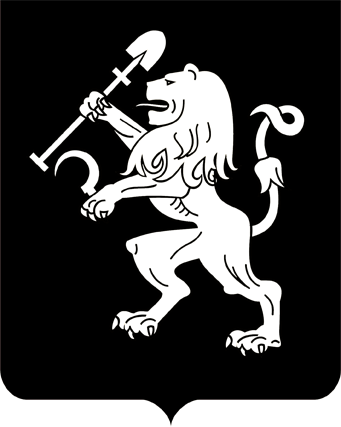 АДМИНИСТРАЦИЯ ГОРОДА КРАСНОЯРСКАПОСТАНОВЛЕНИЕО внесении изменений в постановление администрации города от 14.11.2012 № 583В соответствии с Федеральным законом от 06.10.2003 № 131-ФЗ «Об общих принципах организации местного самоуправления в Российской Федерации», постановлением Главы города от 21.07.2006 № 659 «Об установлении размера родительской платы за присмотр и уход за ребенком в муниципальных образовательных учреждениях города Красноярска, реализующих основную общеобразовательную программу дошкольного образования», руководствуясь статьями 41, 58, 59 Устава города Красноярска,ПОСТАНОВЛЯЮ:1. Внести в постановление администрации города от 14.11.2012           № 583 «Об утверждении Положения о порядке выплаты компенсации части родительской платы за присмотр и уход за детьми в образовательных учреждениях города Красноярска, реализующих основную общеобразовательную программу дошкольного образования, работникам муниципальных дошкольных образовательных учреждений и работникам дошкольных групп муниципальных общеобразовательных учреждений, муниципальных образовательных учреждений дошкольного             и младшего школьного возраста» (далее – Положение) следующие изменения:1) наименование постановления изложить в следующей редакции: «Об утверждении Положения о порядке предоставления компенсации части родительской платы за присмотр и уход за ребенком в муниципальных образовательных учреждениях города Красноярска, реализующих основную общеобразовательную программу дошкольного образования, работникам муниципальных дошкольных образовательных учреждений и работникам дошкольных групп муниципальных общеобразовательных учреждений, среднедушевой доход семьи которых ниже величины прожиточного минимума, установленной в районах Красноярского края на душу населения»;2) пункт 1 изложить в следующей редакции:«1. Утвердить Положение о порядке предоставления компенсации части родительской платы за присмотр и уход за ребенком в муниципальных образовательных учреждениях города Красноярска, реализующих основную общеобразовательную программу дошкольного образования, работникам муниципальных дошкольных образовательных учреждений и работникам дошкольных групп муниципальных общеобразовательных учреждений, среднедушевой доход семьи которых ниже величины прожиточного минимума, установленной в районах Красноярского края на душу населения, согласно приложению.»;3) в приложении к постановлению:наименование приложения изложить в следующей редакции: «Положение о порядке предоставления компенсации части родительской платы за присмотр и уход за ребенком в муниципальных образовательных учреждениях города Красноярска, реализующих основную общеобразовательную программу дошкольного образования, работникам муниципальных дошкольных образовательных учреждений и работникам дошкольных групп муниципальных общеобразовательных учреждений, среднедушевой доход семьи которых ниже величины прожиточного минимума, установленной в районах Красноярского края на душу населения»;пункт 1 изложить в следующей редакции:«1. Настоящее Положение определяет порядок предоставления компенсации части родительской платы за присмотр и уход за ребенком в муниципальных образовательных учреждениях города Красноярска, реализующих основную общеобразовательную программу дошкольного образования, работникам муниципальных дошкольных образовательных учреждений и работникам дошкольных групп муниципальных общеобразовательных учреждений (далее – работники).»;в пункте 2 слово «Выплата» заменить словом «Предоставление»;пункт 3 изложить в следующей редакции:«3. Для предоставления Компенсации работник обращается в образовательное учреждение, в которое принят ребенок, с заявлением по форме согласно приложению 1 к настоящему Положению с приложением к нему следующих документов:копии документов, удостоверяющих личность работника и членов его семьи, с предъявлением оригиналов;копия свидетельства о рождении ребенка с предъявлением ори-гинала;копия договора о приемной (патронатной) семье либо акта органов опеки и попечительства о назначении опекуна или попечителя (на детей-сирот, детей, оставшихся без попечения родителей) с предъявлением оригинала;документы, подтверждающие доход семьи за три последних календарных месяца, предшествующих месяцу подачи заявления, исходя из состава семьи на дату подачи заявления. При наличии в семье двух и более детей документы представляются на каждого ребенка.При изменении доходов и (или) состава семьи работник обязан             в течение 30 дней с даты возникновения таких изменений представить              в образовательное учреждение документы, подтверждающие произошедшие изменения.»;дополнить пунктами 3.1–3.3 следующего содержания:«3.1. В составе семьи работника при исчислении среднедушевого дохода семьи для определения права на предоставление Компенсации учитываются сам работник, супруг (супруга) работника, его (их) несовершеннолетние дети, включая пасынков, падчериц, находящихся под опекой и (или) попечительством, в том числе по договору о приемной семье.В состав семьи работника, учитываемый при исчислении величины среднедушевого дохода семьи, не включаются:дети, достигшие совершеннолетия;дети в возрасте до 18 лет при приобретении ими полной дееспособности в соответствии с законодательством Российской Федерации;дети, в отношении которых родители лишены родительских прав;дети, находящиеся на полном государственном обеспечении;родитель (законный представитель), проходящий военную службу по призыву в качестве сержанта, старшины, солдата или матроса либо обучающийся в военной профессиональной образовательной организации, военной образовательной организации высшего образования до заключения контракта о прохождении военной службы;родитель (законный представитель), отсутствующий в семье в связи с отбыванием наказания в виде лишения свободы, в связи с избранием в отношении его меры пресечения в виде заключения под стражу                    или в связи с назначением ему принудительных мер медицинского ха-рактера;родитель ребенка, за которого уплачивается родительская плата за присмотр и уход в муниципальных образовательных учреждения города Красноярска и предоставляется Компенсация, не состоящий в браке                с работником  и не проживающий в семье работника.3.2. В доход семьи работника, учитываемый при определении права на предоставлении Компенсации, включаются:1) все виды заработной платы (денежного вознаграждения, содержания) и дополнительного вознаграждения по каждому месту работы,          в которые включаются:все предусмотренные системой оплаты труда выплаты, учитываемые при расчете среднего заработка в соответствии с постановлением Правительства Российской Федерации от 24.12.2007 № 922 «Об особенностях порядка исчисления средней заработной платы»;средний заработок, сохраняемый в случаях, предусмотренных трудовым законодательством;компенсация, выплачиваемая государственным органом или общественным объединением за время исполнения государственных или общественных обязанностей;денежная компенсация за неиспользованный отпуск;материальная помощь, оказываемая работодателями своим работникам, в том числе бывшим, уволившимся в связи с выходом на пенсию по инвалидности или старости;выходное пособие, выплачиваемое при увольнении, компенсация при выходе в отставку, заработная плата, сохраняемая на период трудоустройства при увольнении в связи с ликвидацией организации, сокращением численности или штата работников;2) социальные выплаты из бюджетов всех уровней, государ-ственных внебюджетных фондов и других источников, к которым относятся:стипендии, выплачиваемые обучающимся в профессиональных образовательных организациях и образовательных организациях высшего образования, аспирантам, обучающимся по очной форме по программам подготовки научно-педагогических кадров, докторантам            образовательных организаций высшего образования и научных организаций, обучающимся научных и духовных образовательных организаций, а также компенсационные выплаты указанным категориям граждан в период их нахождения в академическом отпуске по медицинским показаниям;пенсии, компенсационные выплаты (кроме компенсационных выплат неработающим трудоспособным лицам, осуществляющим уход            за нетрудоспособными гражданами) и дополнительное ежемесячное материальное обеспечение пенсионеров;ежемесячное пожизненное содержание судей, вышедших в от-ставку;пособие по безработице, материальная помощь и иные выплаты безработным гражданам, а также стипендия и материальная помощь, выплачиваемая гражданам в период прохождения профессионального обучения и получения дополнительного профессионального образования по направлению органов службы занятости, выплаты безработным гражданам, принимающим участие в общественных работах, и безработным гражданам, особо нуждающимся в социальной защите, в период их участия во временных работах, а также выплаты несовершеннолетним гражданам в возрасте от 14 до 18 лет в период их участия во временных работах;пособие по временной нетрудоспособности, пособие по беременности и родам, а также единовременное пособие женщинам, вставшим на учет в медицинских учреждениях в ранние сроки беременности;единовременное пособие беременной жене военнослужащего, проходящего военную службу по призыву;единовременное пособие при рождении ребенка;ежемесячное пособие на ребенка, ежемесячное пособие на период отпуска по уходу за ребенком до достижения им возраста 1,5 лет и ежемесячные компенсационные выплаты гражданам, состоящим в трудовых отношениях на условиях трудового договора и находящимся в отпуске по уходу за ребенком до достижения им 3-летнего возраста;ежемесячное пособие на ребенка военнослужащего, проходящего военную службу по призыву;ежемесячное пособие детям военнослужащих и сотрудников некоторых федеральных органов исполнительной власти, погибших (умерших, объявленных умершими, признанных безвестно отсутствующими) при исполнении обязанностей военной службы (служебных обязанностей), и детям лиц, умерших вследствие военной травмы после увольнения с военной службы (службы в органах и учреждениях);ежемесячное пособие супругам военнослужащих, проходящих военную службу по контракту, в период их проживания с супругами                 в местностях, где они вынуждены не работать или не могут трудоустроиться по специальности в связи с отсутствием возможности трудоустройства и были признаны в установленном порядке безработными,             а также в период, когда супруги военнослужащих вынуждены не работать по состоянию здоровья детей, связанному с условиями проживания по месту военной службы супруга, если по заключению медицинской организации их дети до достижения возраста 18 лет нуждаются в постороннем уходе;ежемесячная компенсационная выплата неработающим женам лиц рядового и начальствующего состава органов внутренних дел Российской Федерации, Государственной противопожарной службы Министерства Российской Федерации по делам гражданской обороны, чрезвычайным ситуациям и ликвидации последствий стихийных бедствий            в отдаленных гарнизонах и местностях, где отсутствует возможность их трудоустройства;ежемесячные страховые выплаты по обязательному социальному страхованию от несчастных случаев на производстве и профессиональных заболеваний;надбавки и доплаты (кроме носящих единовременный характер) ко всем видам выплат, указанным в настоящем пункте, установленные нормативными правовыми актами Российской Федерации, Красноярского края, органов местного самоуправления, локальными нормативными актами организаций, коллективными договорами, соглашениями;адресная социальная помощь, оказываемая отдельным категориям граждан;3) доходы от имущества, к которым относятся:доходы по акциям и другие доходы от участия в управлении собственностью организации (дивиденды, выплаты по долевым паям);доходы от реализации и сдачи в аренду (наем) недвижимого имущества (земельных участков, домов, квартир, дач, гаражей), транспортных и иных механических средств, средств переработки и хранения продуктов;доходы от реализации плодов и продукции личного подсобного хозяйства (многолетних насаждений, огородной продукции, продукционных и демонстрационных животных, птицы, пушных зверей, пчел, рыбы);4) другие доходы, в которые включаются:денежное довольствие военнослужащих, сотрудников органов внутренних дел Российской Федерации, Государственной противопожарной службы Министерства Российской Федерации по делам гражданской обороны, чрезвычайным ситуациям и ликвидации последствий стихийных бедствий, учреждений и органов уголовно-исполнительной системы Министерства юстиции Российской Федерации, таможенных органов Российской Федерации, других органов, в которых законодательством Российской Федерации предусмотрено прохождение федеральной государственной службы, связанной с правоохранительной           деятельностью, денежная компенсация взамен вещевого имущества,                   а также дополнительные выплаты, носящие постоянный характер, установленные законодательством Российской Федерации и законодательством Красноярского края;алименты, получаемые членами семьи; комиссионное вознаграждение штатным страховым агентам                  и штатным брокерам;оплата работ по договорам, заключаемым в соответствии с гражданским законодательством Российской Федерации;авторские вознаграждения, получаемые в соответствии с законодательством Российской Федерации об авторском праве и смежных правах;доходы, получаемые от избирательных комиссий членами избирательных комиссий, осуществляющими свою деятельность в указанных комиссиях не на постоянной основе;доходы, получаемые физическими лицами от избирательных            комиссий, а также из избирательных фондов кандидатов в депутаты            и избирательных фондов избирательных объединений за выполнение указанными лицами работ, непосредственно связанных с проведением избирательных кампаний;доходы физических лиц, осуществляющих старательскую деятельность;доходы от занятий предпринимательской деятельностью (включая доходы, полученные в результате деятельности крестьянского (фермерского) хозяйства), в том числе без образования юридического лица;наследуемые и подаренные денежные средства;проценты по вкладам;денежные эквиваленты полученных членами семьи льгот и социальных гарантий, установленных органами государственной власти Российской Федерации, субъектов Российской Федерации, органами местного самоуправления, организациями, коллективными договорами, соглашениями.3.3. При исчислении среднедушевого дохода семьи работника учитываются суммы, начисленные до вычета налогов, сборов и иных обязательных платежей в соответствии с законодательством Российской Федерации.При исчислении величины среднедушевого дохода семьи работника учитывается совокупный доход семьи за три последних календарных месяца, предшествующих месяцу подачи заявления о назначении Компенсации (далее – расчетный период), исходя из состава семьи на дату подачи заявления.Величина среднедушевого дохода семьи определяется делением совокупного дохода семьи работника за расчетный период на 3 месяца    и на число членов семьи.Право на предоставление работнику Компенсации возникает                  в случае, если среднедушевой доход его семьи ниже величины про-             житочного минимума, установленной в районах Красноярского края               на душу населения. Компенсация исчисляется со дня подачи заяв-                ления.Доход семьи работника, получаемый в иностранной валюте, пересчитывается в рубли по курсу Центрального банка России на день получения денежных средств.Премии и вознаграждения, предусмотренные системой оплаты труда и выплачиваемые по результатам работы за месяц, включаются          в доход семьи по времени их фактического получения.При иных установленных сроках премирования (вознаграждения) размер премии (вознаграждения) делится на количество месяцев, за которые она начислена, и учитывается в доходе семьи работника за каждый месяц расчетного периода.Средний месячный заработок, сохраняемый на период трудоустройства после расторжения трудового договора в связи с ликвида-цией организации или прекращением деятельности индивидуаль-                   ного предпринимателя, осуществлением мероприятий по сокращению численности или штата работников, выходное пособие, выпла-            чиваемое при увольнении, компенсации при выходе в отставку де-                  лятся на количество месяцев, за которые они начислены, и учи-                 тываются в доходе семьи работника за каждый месяц расчетного                       периода.При исчислении дохода семьи не учитываются начисленные,                 но фактически не выплаченные заработная плата (денежное вознаграждение, содержание), денежное довольствие и другие выплаты, пре-дусмотренные настоящим Положением, а также алименты, выпла-            чиваемые одним из родителей на содержание несовершеннолетних                     детей, не проживающих в этой семье.Доходы, полученные в результате деятельности крестьянского (фермерского) хозяйства, учитываются с учетом соглашения между членами крестьянского (фермерского) хозяйства об использовании плодов, продукции и доходов, полученных в результате деятельности этого хозяйства.Компенсация не назначается, если супруг (супруга) работника являются неработающими трудоспособными гражданами и не состоят             на учете в службе занятости населения в качестве безработного, кроме:инвалидов;граждан, обучающихся по очной форме обучения в образовательных организациях профессионального образования, за исключением образовательных организаций дополнительного образования;одного из родителей многодетной семьи;граждан, осуществляющих уход за ребенком до достижения            им возраста трех лет, а в случае, если ему не предоставлено место в дошкольной образовательной организации, – семи лет, ребенком-инвалидом, лицом, достигшим возраста 80 лет или нуждающимся                   в постоянном постороннем уходе (помощи, надзоре) в соответствии               с заключением медицинской организации, инвалидом I группы;занятых ведением личного подсобного хозяйства, охотой, рыболовством, для которых это занятие является основой для существования, или занятых заготовкой пищевых лесных ресурсов для собственных нужд.»;пункты 4, 5 изложить в следующей редакции:«4. Образовательные учреждения осуществляют прием заявлений о предоставлении компенсации части родительской платы и документов (сведений), подтверждающих состав семьи и размер дохода семьи работника, и направляют указанные документы в течение 5 рабочих дней в территориальные отделы Управления (далее – территориальные отделы) по месту своего нахождения для исчисления величины среднедушевого дохода семьи.Территориальные отделы в течение 10 рабочих дней с момента поступления соответствующих документов (сведений) от образовательных учреждений осуществляют исчисление величины среднедушевого              дохода семьи работника для определения права на предоставление Компенсации и включения в списки работников, имеющих право на предоставление компенсации части родительской платы (далее – Списки), которые утверждаются приказом Управления.Списки ежемесячно корректируются территориальными отделами в случаях изменения доходов и (или) состава семьи работника, поступления новых заявлений о предоставлении  Компенсации.Управление в течение 5 рабочих дней с момента поступления Списков от территориальных отделов принимает решение о назначении Компенсации  и направляет копию указанного решения в образовательные учреждения.Образовательные учреждения в течение 5 рабочих дней с момента получения копии решения от Управления уведомляют лиц, выступивших заявителями, о назначении Компенсации или об отказе в назначении Компенсации.5. Право на получение Компенсации имеет работник, внесший ежемесячную родительскую плату за присмотр и уход за ребенком в соответствующем дошкольном образовательном учреждении в полном объеме.Образовательные учреждения ежемесячно до 10-го числа месяца, следующего за месяцем, в котором была внесена родительская плата, представляют в территориальные отделы по местонахождению образовательного учреждения реестр работников, внесших родительскую               плату за присмотр и уход за детьми в образовательных учреждениях                  и имеющих право на получение Компенсации, по форме согласно приложению 2 к настоящему Положению (далее – Реестр).»;наименование раздела II изложить в следующей редакции:                          «II. Порядок предоставления компенсации части родительской платы за присмотр и уход за ребенком в муниципальных образовательных учреждениях города Красноярска, реализующих основную общеобразовательную программу дошкольного образования, работникам муниципальных дошкольных образовательных учреждений и работникам               дошкольных групп муниципальных общеобразовательных учреждений, среднедушевой доход семьи которых ниже величины прожиточного минимума, установленной в районах Красноярского края на душу населения»;пункт 6 изложить в следующей редакции: «6. На основании Реестров территориальные отделы ежемесячно до 13-го числа текущего месяца представляют в Управление информацию о фактически начисленных за прошлый месяц суммах на предоставление Компенсации с учетом расходов по доставке и одновременно формируют в базе данных «АЦК-Финансы» заявки на финансирование в текущем месяце. При необходимости Управлением вносятся соответствующие изменения в помесячное распределение годового кассового плана в базе данных «АЦК-Финансы».»; в пункте 7 слова «по выплате» заменить словами «по предостав-лению»;пункты 8, 9 изложить в следующей редакции: «8. Финансирование расходов за счет средств бюджета города осуществляется в соответствии с приказом департамента финансов             администрации города от 11.12.2014 № 419 «Об утверждении Порядка составления и ведения кассового плана исполнения бюджета города Красноярска».9. Управление перечисляет денежные средства на расчетные счета работников, открытые в российских кредитных учреждениях, выбранных получателями в течение 5 рабочих дней после поступления денежных средств, но не позднее 30-го числа месяца, следующего за месяцем, в котором была внесена родительская плата, за декабрь компенсация выплачивается до 30 декабря текущего года при наличии бюджетных ассигнований.»;в пунктах 10–14 слово «выплата» в соответствующих числе и падеже заменить словом «предоставление» в соответствующих числе                и падеже;4) приложения 1–3 к Положению изложить в редакции согласно приложениям 1–3 к настоящему постановлению.2. Настоящее постановление опубликовать в газете «Городские новости» и разместить на официальном сайте администрации города.3. Постановление вступает в силу со дня его официального             опубликования и распространяется на правоотношения, возникшие                с 11.10.2016.Глава города                                                                          Э.Ш. АкбулатовПриложение 1к постановлениюадминистрации городаот _              № ________ «Приложение 1к Положению о порядке предоставления компенсации части родительской платы за присмотр и уход за ребенком в муниципальных образовательных учреждениях города Красноярска, реализующих основную общеобразовательную программу дошкольного образования, работникам муниципальныхдошкольных образовательных учреждений и работникам дошкольных групп муниципальных общеобразовательных учреждений, среднедушевой доход семьи которыхниже величины прожиточного минимума, установленной в районах Красноярского края на душу населенияРуководителю  ______________________________________________________________                                                     (наименование образовательного учреждения,                           ______________________________________________________________                                            реализующего основную общеобразовательную программу                            ______________________________________________________________                                                                      дошкольного образования)                              ______________________________________________________________                                                                            (Ф.И.О. работника)                              ______________________________________________________________                                                                               (адрес работника)ЗаявлениеПрошу предоставить мне компенсацию части родительской платы             за присмотр и уход за ребенком, посещающим образовательное учреждение, реализующее образовательную программу дошкольного образования (далее – компенсация), ___________________________________________                                                                                               (Ф.И.О. ребенка)в размере 80 (50, 30) процентов внесенной родительской платы за присмотр и уход за детьми в муниципальных образовательных учреждениях г. Красноярска, реализующих образовательную программу дошкольного образования.Компенсацию прошу предоставлять через ________________________________ _____________________________________________________________________________(указываются банковские реквизиты российской кредитной организации с приложением выписки из банковского счета кредитной организации)Приложение: _________________________________________________________Даю согласие на обработку и использование персональных данных                     в соответствии со статьей 9 Федерального закона от 27.07.2006                        № 152-ФЗ «О персональных данных».Я ознакомлен с тем, что в случае возникновения изменения доходов и (или) состава семьи обязан в течение 30 дней с даты возникновения изменений предоставить подтверждающие документы.Дата                                                            Подпись»Приложение 2к постановлениюадминистрации городаот ____________ № ________ «Приложение 2к Положению о порядке предоставления компенсации части родительской платы за присмотр и уход за ребенком в муниципальных образовательных учреждениях города Красноярска, реализующих основную общеобразовательную программудошкольного образования, работникам муниципальных дошкольных образовательных учреждений и работникам дошкольных групп муниципальных общеобразовательных учреждений, среднедушевой доход семьи которых ниже величины прожиточного минимума, установленной в районах Красноярского края на душу населенияРЕЕСТРработников, внесших родительскую плату за присмотр и уход за детьми и имеющих право на получение Компенсации за____________                                                                                                       (месяц, год)в _______________________________________________________(наименование образовательного учреждения, реализующего основнуюобщеобразовательную программу дошкольного образования)___________________ ___________ ________________________________          (должность)                   (подпись)                                  (И.О. Фамилия)М.П.»Приложение 3к постановлениюадминистрации городаот ____________ № ________ «Приложение 3к Положению о порядке предоставления компенсации части родительской платы за присмотр и уход за ребенком в муниципальных образовательных учреждениях города Красноярска, реализующих основную общеобразовательную программудошкольного образования, работникам муниципальных дошкольных образовательных учреждений и работникам дошкольных групп муниципальных общеобразовательных учреждений, среднедушевой доход семьи которых ниже величины прожиточного минимума, установленной в районах Красноярского края на душу населенияОТЧЕТпо предоставлению компенсации части родительской платы за присмотр и уход за детьми в образовательных учреждениях09.12.2016№ 730№ п/пФ.И.О. работникаАдрес проживания работникаРазмер             внесенной родительской платы, руб.Размер компенсации, руб.Размер компенсации, руб.Размер компенсации, руб.Способ получения компенсации (отделение почтовой связи или банковские реквизиты)№ п/пФ.И.О. работникаАдрес проживания работникаРазмер             внесенной родительской платы, руб.80%50%30%Способ получения компенсации (отделение почтовой связи или банковские реквизиты)12345678№ п/пНаименование показателей1Объем средств, запланированных на текущий год на предоставление компенсации части родительской платы за присмотр и уход за детьми в образовательных учреждениях, руб.2Объем средств, запланированных на текущий год на доставку компенсации части родительской платы за присмотр и уход за детьми в образовательных учреждениях, руб.3Численность детей, на которых предоставляется компенсация части родительской платы за присмотр и уход за детьми в образовательных учреждениях, чел.4в том числев том числе5на первых детей в семье, чел.6на вторых детей в семье, чел.7на третьих и последующих детей в семье, чел.8Количество предоставленных компенсаций части родительской платы за присмотр и уход за детьми в образовательных учреждениях, всего (нарастающим итогом с 1 января) 9в том числев том числе10на первых детей в семье 11на вторых детей в семье12на третьих и последующих детей в семье13Объем средств, израсходованных на предоставление компенсации части родительской платы за присмотр             и уход за детьми в образовательных учреждениях, руб.14в том числев том числе15на первых детей в семье, руб.16на вторых детей в семье, руб.17на третьих и последующих детей в семье, руб.18Средний размер компенсации части родительской платы за присмотр и уход за детьми в образовательных учреждениях (на 1 ребенка в месяц), руб. в месяц19в том числев том числе20на первых детей в семье, руб. в месяц21на вторых детей в семье, руб. в месяц22на третьих и последующих детей в семье, руб. в месяц23Объем средств, израсходованных на доставку компенсации части родительской платы за присмотр и уход     за детьми в образовательных учреждениях, руб.»